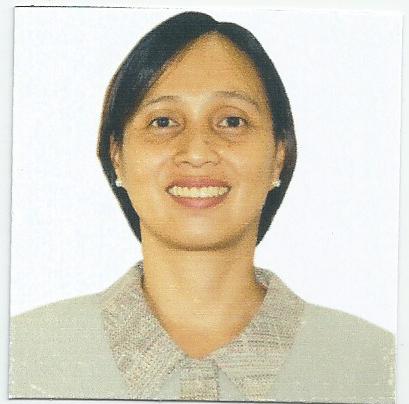 DelamieDelamie.366798@2freemail.com  Position Applied: NURSESummary of QualificationsWith DHA Eligibility With more than 5 years working experienceStrong organizational skills and attention to detailExcellent written and verbal communication skills Team player, committed to “getting the job done”Maintains effective working relationship with all employees WORKING EXPERIENCEStaff Nurse – from October 17, 2011 to April 10, 2017 (5 years and 5 months)San Marcelino District Hospital – DOH Government Hospital, PhilippinesEmergency Room Staff Nurse January 1, 2014   to April 10, 2017			Basic Function:  Responsible for providing nursing care utilizing the Nursing process & meeting the established standard of nursing practice & performance.Cases Handled:                                        Coronary Artery DiseasesChronic Obstructive Pulmonary DiseasesCerebrovascular DiseasesMyocardial InfarctionFall Injuries, BurnsPre – Eclampsia / EclampsiaPneumoniaFractures: Open/Close typeAbortion : induced /  non - inducedTrauma CasesSeizure DisordersVehicular AccidentsLabor & DeliveryClinical Duties & Responsibilities:Obtains relevant information and medical history of the patient Perform complete & thorough physical assessmentPractices triangingAssess patient’s airway, breathing & circulationObserves untoward signs & symptoms (bleeding, deformities, open wounds…etc)Takes vital signsInforms physician on duty regarding untoward observationsAssists in rendering basic life support (BLS)/ advanced cardiopulmonary life support (ACLS) in any life-threatening situations involving ABC’sInserts intravenous cannulas, winged tipped needle without doctor’s assistanceInserts NGT, indwelling folley catheter to both adult & pediatric patientsAdminister medications with efficiency & competencySuction secretions from ET, mouth & nasopharynxHook patients to cardiac monitor & pulse oximeterTakes 12-lead ECG and secure labeled tracingsMonitor  Glasgow Coma ScaleAssess for major traumaControl bleeding if presentImmobilize or splint any suspected fractureApply sterile dressings to open woundsPrepare materials, set-up trays & equipmentsAssist physicians in performing emergency surgical proceduresExecute doctors orders and records interventions doneInform & secure consent of patient and/or family member regarding procedures to be doneCoordinates with Operating Room staff for patients requiring immediate surgical interventionCoordinates with ward nurses regarding admission of patients in their unitsParticipates in the implementation of hospital policiesPractices standard universal precautionOB Gyne Staff Nurse – October 17, 2011 to   December 31, 2013Clinical Duties & Responsibilities:Takes vital signsAssist doctors in caring of pregnant women and help deliver babiesPreparing delivery roomsPrepping patientsSterilizing and preparing instrumentsCaring for babies immediately after birthExplaining after birth care to new parentsGives nursing care with TLCObserves and reports unusual signs and symptoms of patients to doctorsGives medication and treatments as orderedEDUCATIONAL ATTAINMENTCollege:	Gordon College, Olongapo City, Philippines		    	Bachelor of Science in Nursing		    	2003 – 2007		  	 Centro Escolar University		  	 Bachelor of Science in Tourism		   	1996 - 2000Eligibility:	DHA Eligibility		    	Registered Nurse		    	February 27, 2017                            	Professional Regulation Commission		    	Board of Nursing		    	Manila, PhilippinesTRAININGS AND SEMINARS ATTENDEDBasic Life Support for Healthcare Providers Course October 15, 2016Advance Cardiovascular Life Support, Emergency Oxygen Administration,  Basic Emergency Cardiovascular Pharmacology, Electrical Therapy and AED Operation, CPR PRO for the Professional Rescuer,  Advance Airway Management and Endotracheal Intubation,  Basic Cardiac Rhythm Recognition.March 4-5, 2014	PERSONAL INFORMATION	Nationality	:	Filipino	Marital Status	:	Single	Date of Birth	: 	August 21, 1979	Languages	:	English and Filipino